Indigenous women united by the reconstruction.2nd Report June 2019During this second period we have made progress in reviewing risk prevention, making the results known to the community and our Authorities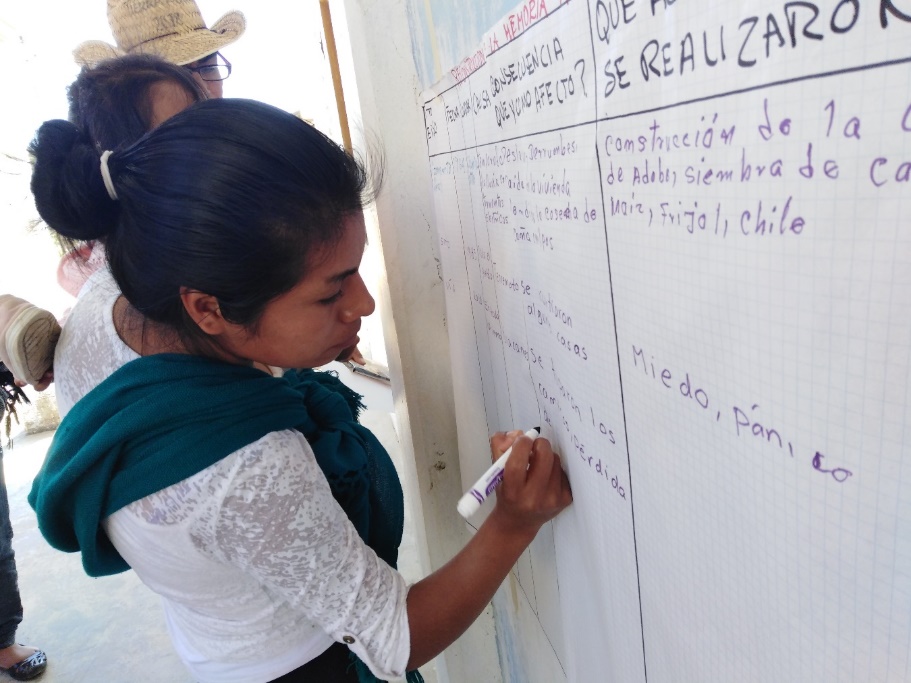 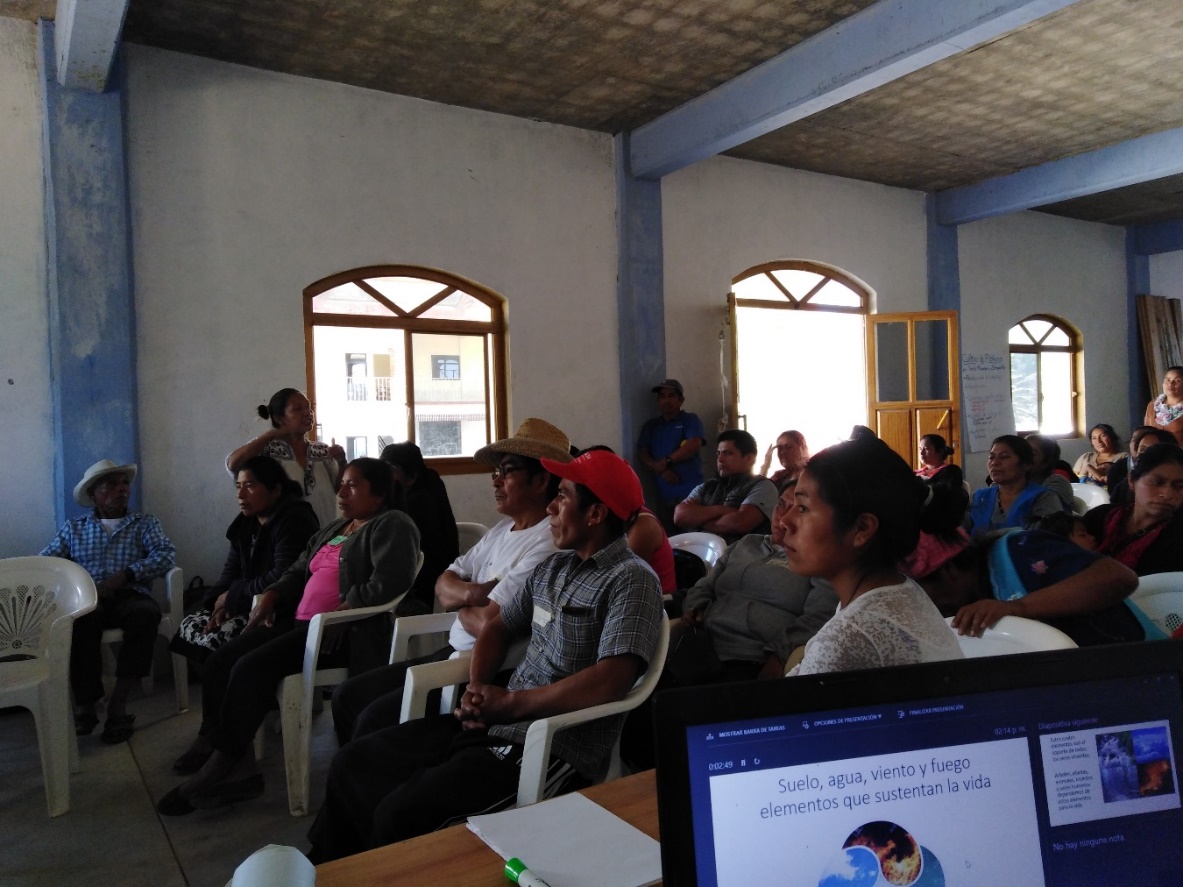 We continue to practice and share the installation of wood-burning stoves and ecological toilets.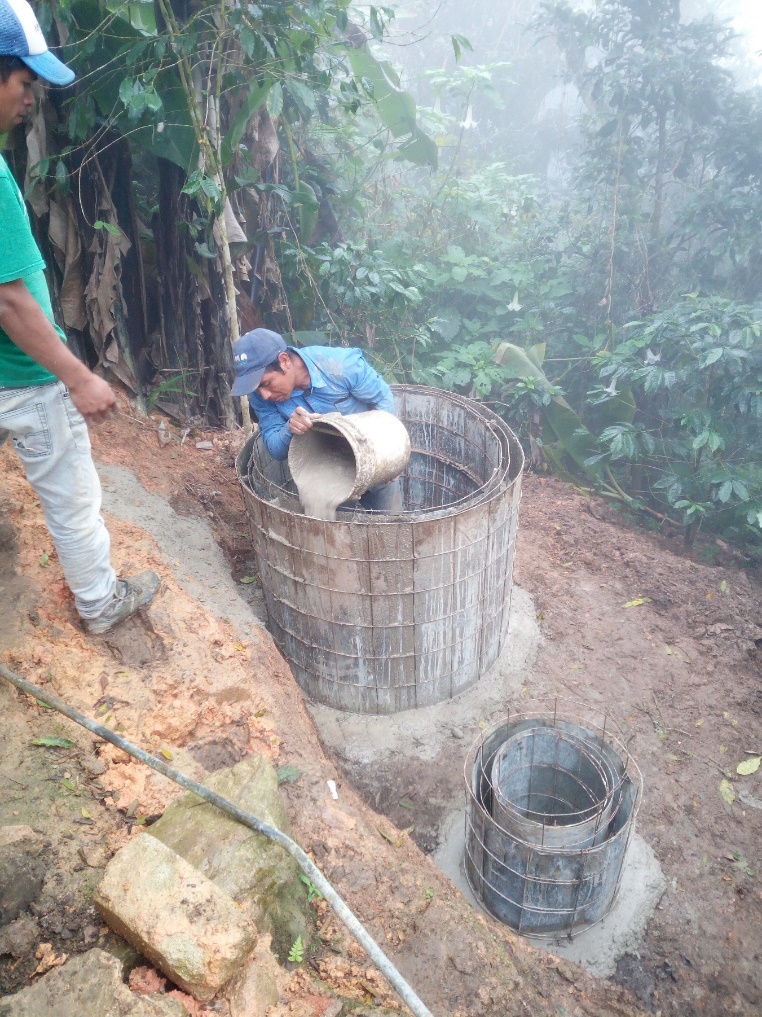 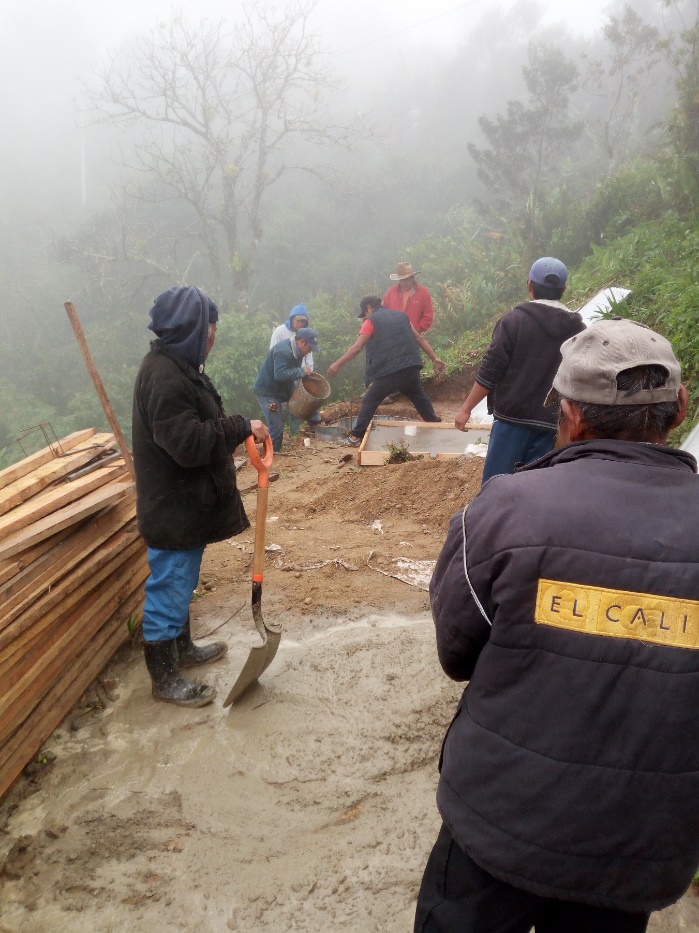 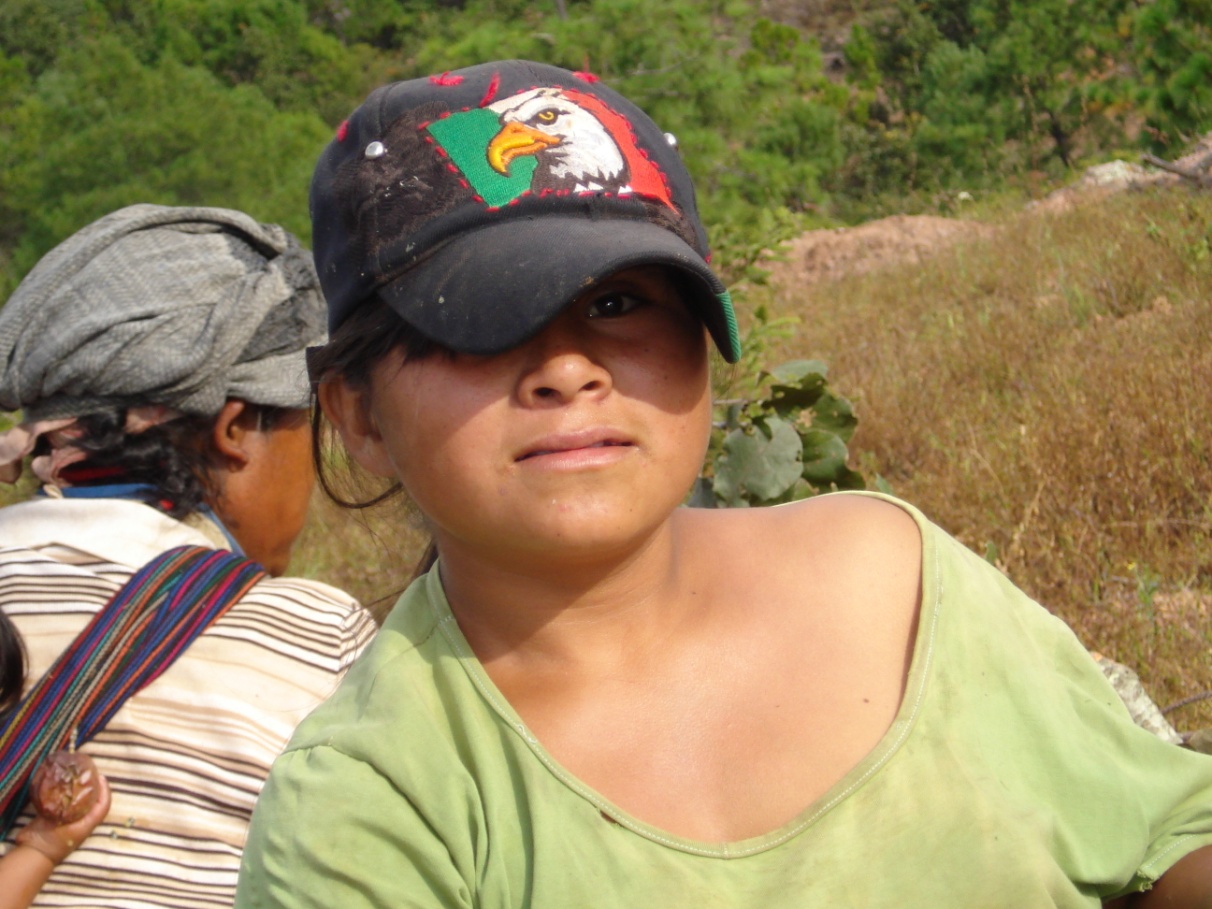 We started with the establishment of backyard family gardens. We are already harvesting our vegetables!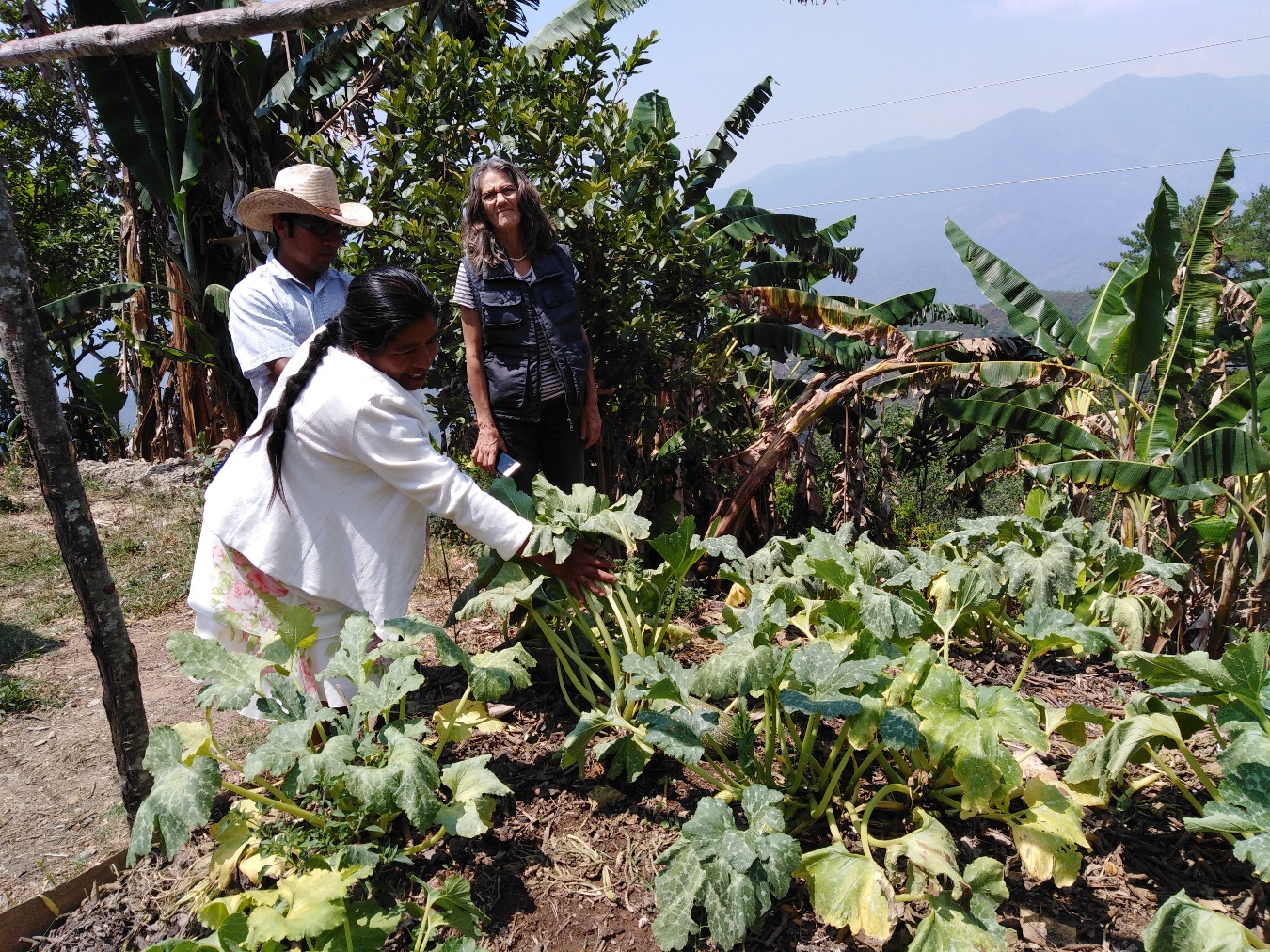 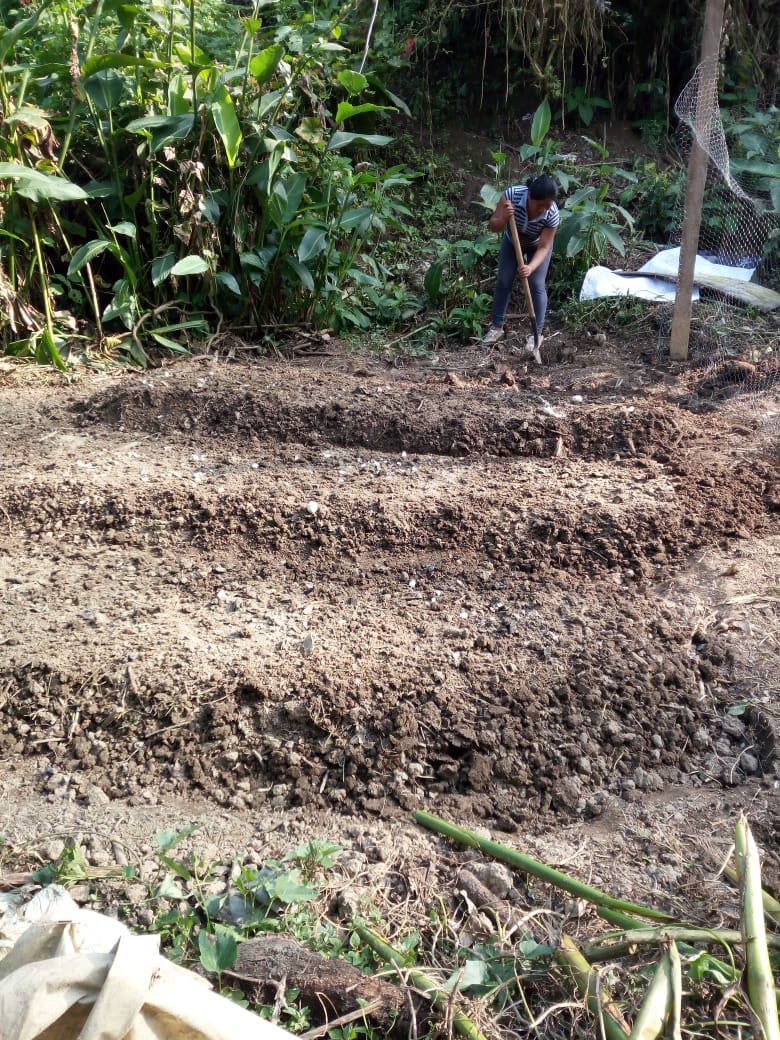 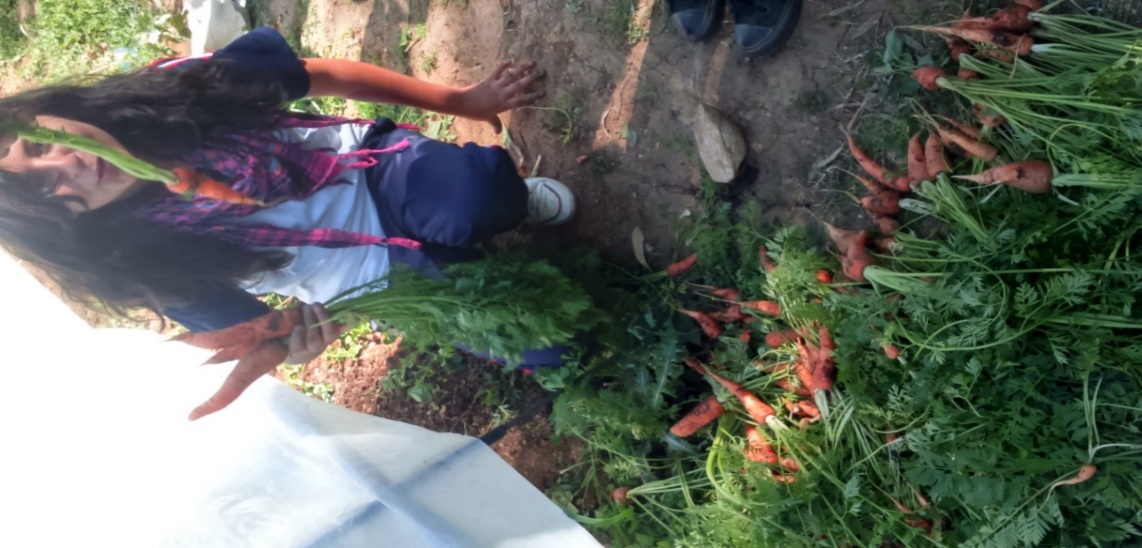 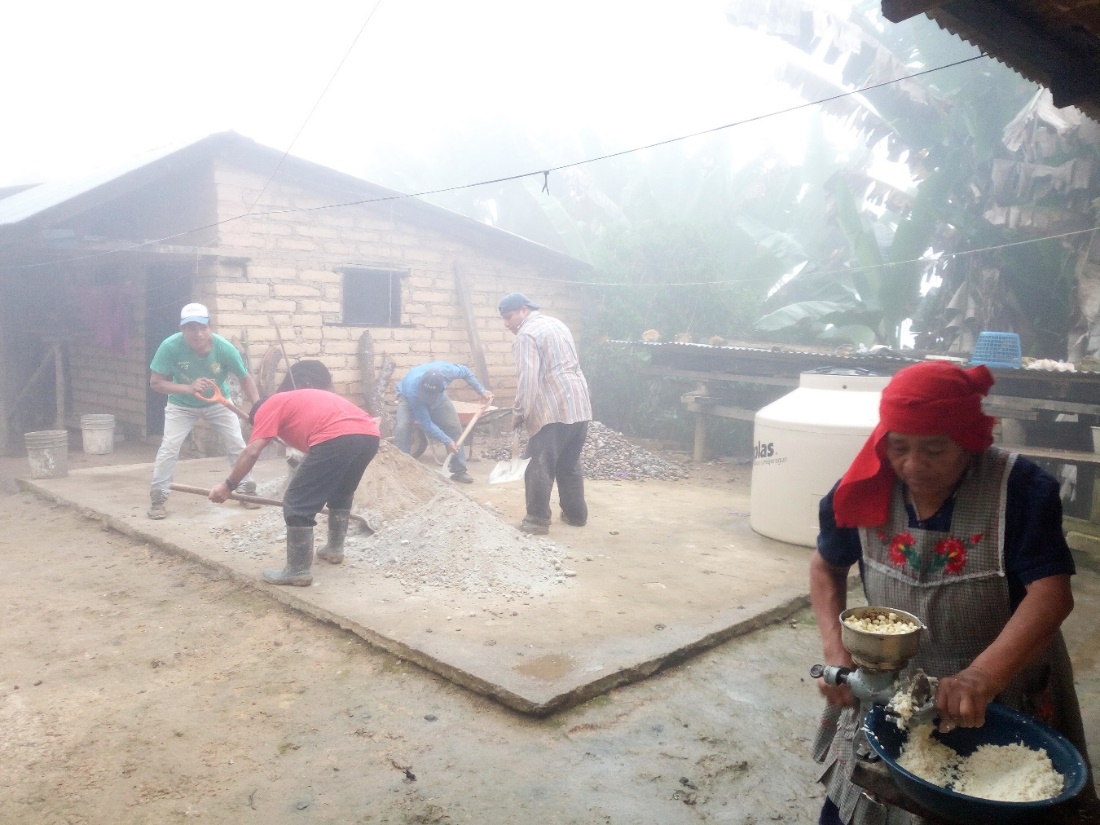 We promote participation, mutual aid and strengthening of the social relations in community life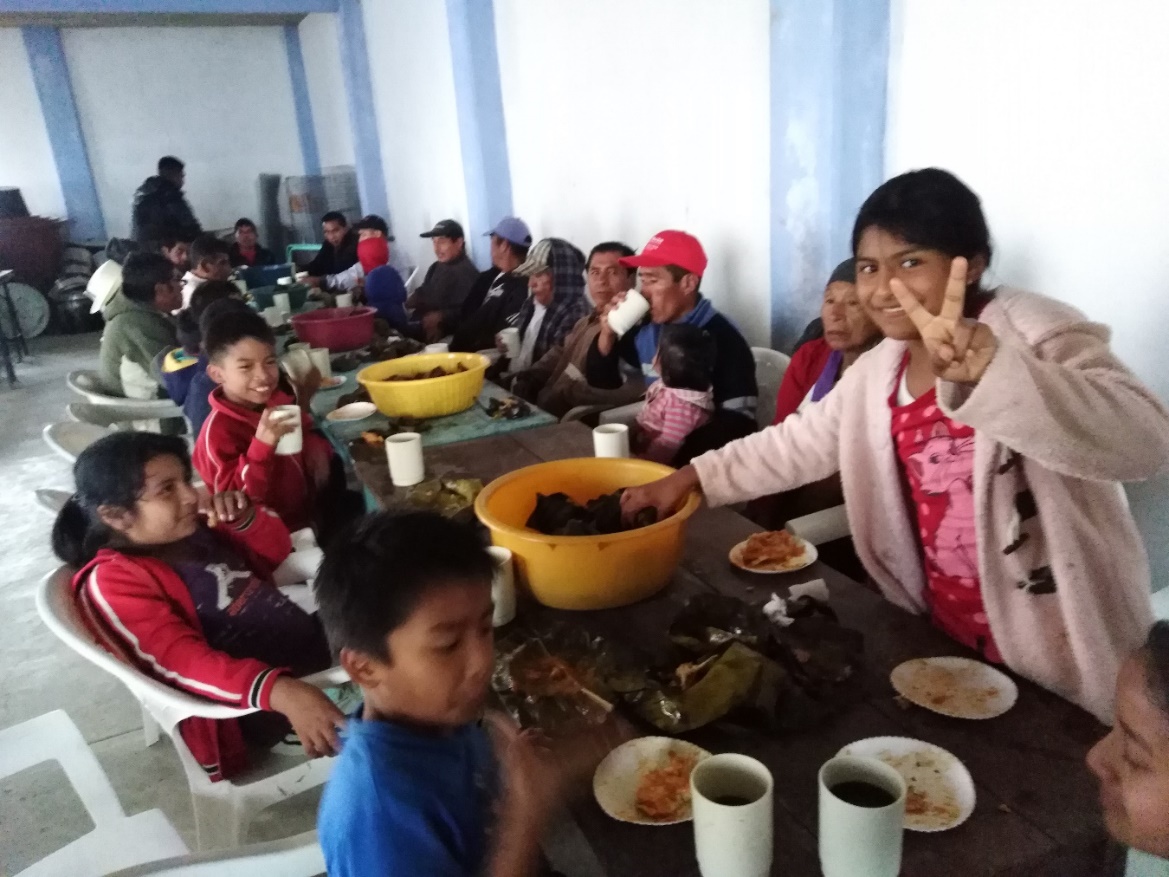 We learn and share knowledge. In our own language Ayuujk.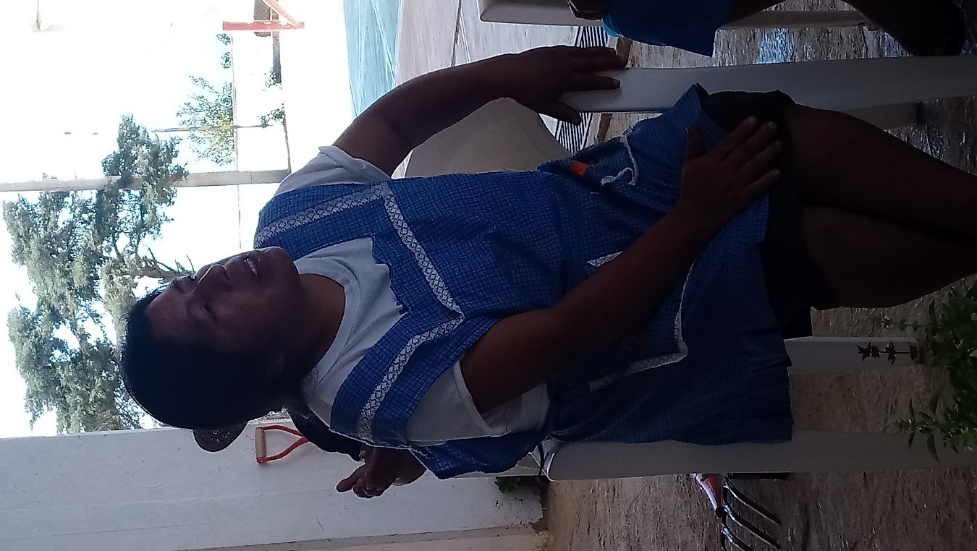 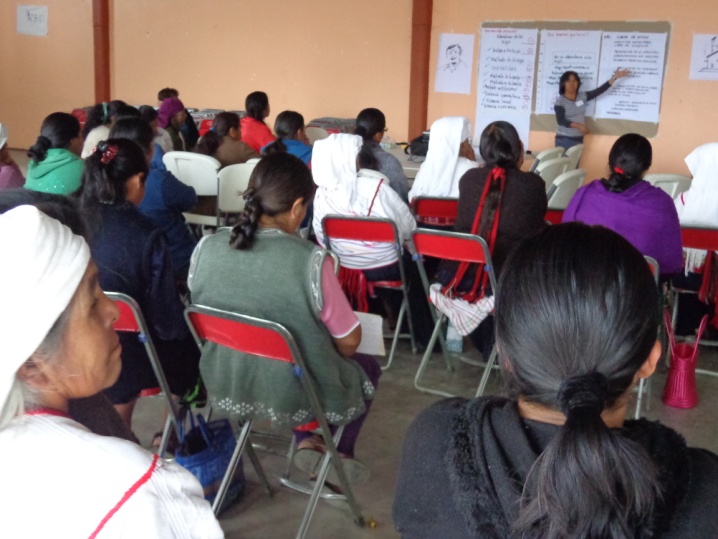 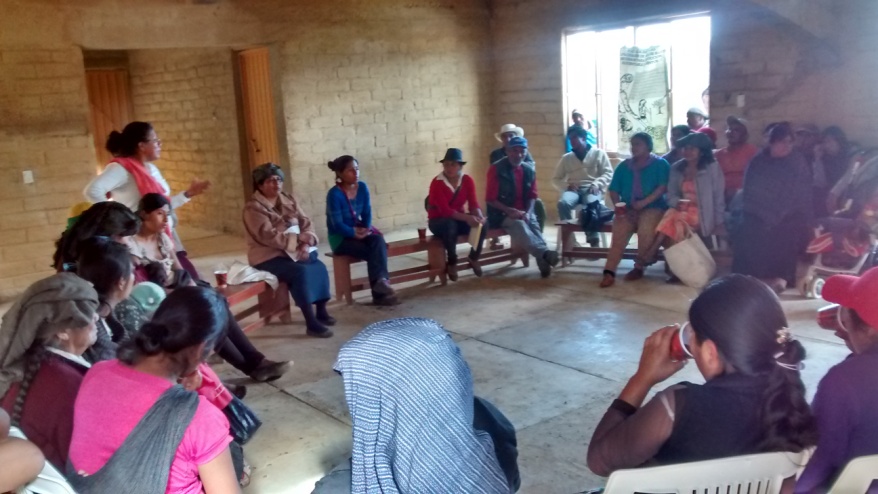 We want to eliminate violence against women because violence makes us a vulnerable society.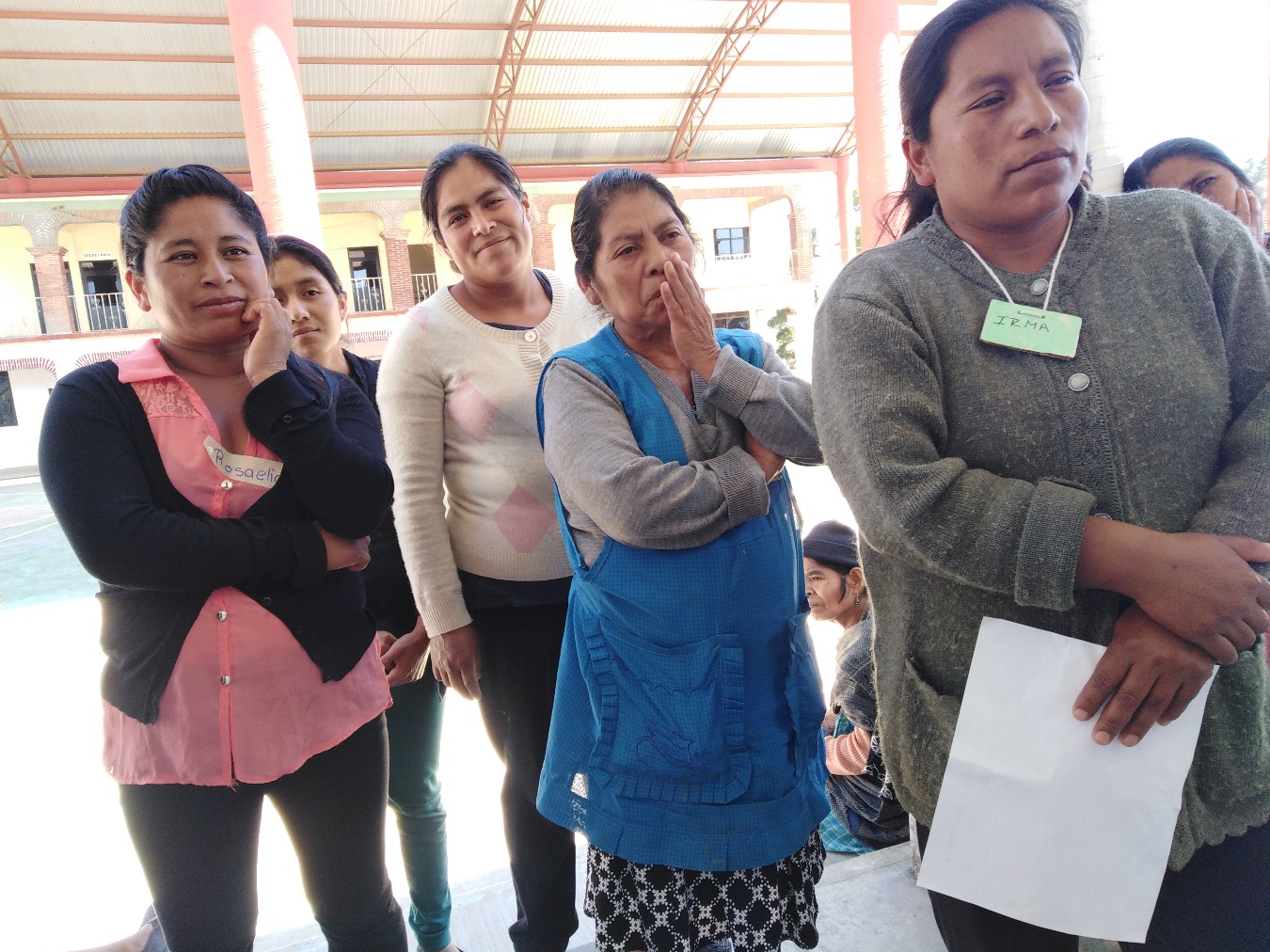                                                                                                            Thanks for your support.